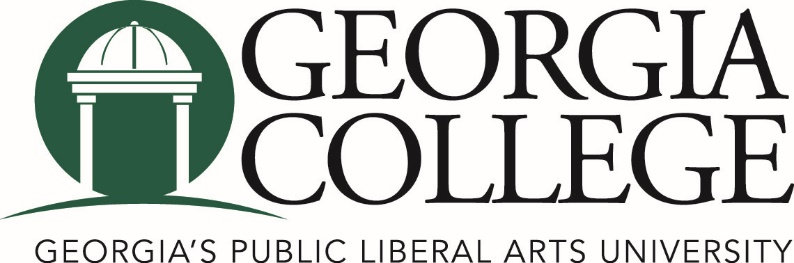 2015 University Senate Governance Retreat AgendaThe University Senate envisions a university that celebrates an effective system of governance in which information is widely shared and understood, where every voice in the university community is heard and honored, and that actively involves all affected individuals in the decision-making process.Tuesday, August 11Rock Eagle 4-H CenterTuesday, August 11Rock Eagle 4-H CenterTuesday, August 11Rock Eagle 4-H CenterTuesday, August 11Rock Eagle 4-H Center08:30Bus departs from main campusBus departs from main campus09:15Registration, Refreshment and ReadinessRegistration, Refreshment and Readiness09:45Welcome and IntroductionsWelcome and IntroductionsJohn Swinton09:50Shared Governance at Georgia College and USGShared Governance at Georgia College and USGCraig Turner10:00Translating Ideas into Policy and PracticeTranslating Ideas into Policy and PracticeJohn Swinton10:15Wellness BreakWellness Break10:30University Communication Break-out SessionUniversity Communication Break-out Session11:15Improving CommunicationImproving CommunicationSusan Steele12:00LunchLunch1:15Committee Meetings (Breakouts)Committee Meetings (Breakouts)ChairsSenatorsVolunteers1:15ECUS – Hastings 2APC – Hastings 1FAPC – Hastings 1SAPC – Hastings 1CAPC – International Paper 1SoCC – International Paper 2RPIPC – International Paper 3ChairsSenatorsVolunteers2:15Parliamentary Procedures and DebateParliamentary Procedures and DebateJohn Sirmans2:30Wellness BreakWellness Break2:45Mock Senate Meeting (see separate agenda)Mock Senate Meeting (see separate agenda)John Swinton, Presiding3:45Summary, Evaluations, and Door PrizesSummary, Evaluations, and Door Prizes4:00University Senate SocialUniversity Senate Social5:00Depart Rock EagleDepart Rock Eagle5:45Bus returns to main campusBus returns to main campus